                                                                 ΑΔΑΜ: 22PROC011186580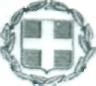 ΕΛΛΗΝΙΚΗ ΔΗΜΟΚΡΑΤΙΑ                                                Πειραιάς,05/09 /2022ΥΠΟΥΡΓΕΙΟ ΝΑΥΤΙΛΙΑΣ ΚΑΙ                                       Αριθ. Πρωτ. : 3438.2.1/109/2022ΝΗΣΙΩΤΙΚΗΣ ΠΟΛΙΤΙΚΗΣ                                            ΚΕΝΤΡΙΚΟ ΛΙΜΕΝΑΡΧΕΙΟ ΠΕΙΡΑΙΑ                             ΠΛΟΗΓΙΚΟΣ ΣΤΑΘΜΟΣ ΠΕΙΡΑΙΑ          Ταχ. Δ/νση: Κεντρικός Λιμένας Πειραιά                       ΠΡΟΣ: Κάθε ενδιαφερόμενο         Θέση Παλατάκι- Πύλη Ε11                    Ταχ. Κώδικας:  185 38  Πειραιάς              	Πληροφορίες: Υποπλοίαρχος Λ.Σ.            ΒΕΝΕΤΙΚΑΚΗ Δέσποινα                  Τηλέφωνο: 210 4512721Email: piraeus.pilots@yna.gov.grΘΕΜΑ.: «Ανακοίνωση –Πρόσκληση Εκδήλωσης Ενδιαφέροντος».ΣΧΕΤ.: A) Οι διατάξεις του ν.4412/2016(ΦΕΚ Α΄147), όπως ισχύουν.     Β) Το Α.Π.: 3438.1/30/2022/21-06-2022 Α.Ε.Π. έγγραφό μας (ΑΔΑΜ: 22REQ010780858).      Γ) Η υπ’ αρίθμ. 339/12-07-2022 Απόφαση Ανάληψης Υποχρέωσης ΥΝΑΝΠ/ΓΓΛΛΠΝΕ/ΔΠΥ/ΤΜ. Β΄.1. Το Κεντρικό Λιμεναρχείο Πειραιά ανακοινώνει ότι προτίθεται να προβεί στη διενέργεια διαγωνισμού για την προμήθεια   φανών ναυσιπλοΐας και διαφόρων εργαλείων για την συντήρηση των πλοηγίδων του Πλοηγικού Σταθμού Πειραιά.2. Η προϋπολογισθείσα δαπάνη ανέρχεται στο ποσό των τριών χιλιάδων πεντακοσίων ενενήντα ενός ευρώ (3.591,00 €), συμπεριλαμβανομένων των νόμιμων κρατήσεων και του Φ.Π.Α. όπου προβλέπεται.3. Οι ενδιαφερόμενοι μπορούν να λαμβάνουν σχετικές πληροφορίες από τον Πλοηγικό Σταθμό Πειραιά στο εξής τηλέφωνο: 210 4512721, προκειμένου να καταθέσουν  την προσφορά τους εντός σφραγισμένου φακέλου με την ένδειξη : «Προσφορά για την προμήθεια φανών ναυσιπλοΐας και διαφόρων εργαλείων για την συντήρηση των πλοηγίδων του Πλοηγικού Σταθμού Πειραιά» μέχρι και την 12/09/2022 και ώρα 12:00 μ.μ., κατά τις εργάσιμες ημέρες και ώρες στην Γενική Γραμματεία του Κεντρικού Λιμεναρχείου Πειραιά (δ/νση Ακτή Μιαούλη 50, Πειραιάς).                                                         Ο ΚΕΝΤΡΙΚΟΣ ΛΙΜΕΝΑΡΧΗΣ                                               Αρχιπλοίαρχος Λ.Σ. Σπυρίδων Α. ΕΥΑΓΓΕΛΙΔΗΣΕΠΙΣΥΝΑΠΤΟΝΤΑΙ:Τεχνικές Προδιαγραφές (Φ.03)ΤΕΧΝΙΚΕΣ ΠΡΟΔΙΑΓΡΑΦΕΣI. ΓΕΝΙΚΑ     Στο παρόν έγγραφο περιγράφονται οι τεχνικές προδιαγραφές για την προμήθεια φανών ναυσιπλοΐας και διαφόρων εργαλείων για την συντήρηση των πλοηγίδων του Πλοηγικού Σταθμού Πειραιά.II. ΠΡΟΫΠΟΛΟΓΙΣΜΟΣ ΔΑΠΑΝΗΣ   Η προϋπολογισθείσα δαπάνη ανέρχεται  στο  ποσό των τριών χιλιάδων πεντακοσίων ενενήντα ενός ευρώ (3.591,00€) συμπεριλαμβανομένων των νομίμων κρατήσεων υπέρ Δημοσίου και του Φ.Π.Α., όπου προβλέπεται.III. ΚΡΙΤΗΡΙΟ ΚΑΤΑΚΥΡΩΣΗΣ    Κριτήριο κατακύρωσης της παρούσης προμήθειας ορίζεται η χαμηλότερη τιμή. IV. ΠΕΡΙΓΡΑΦΗ ΤΩΝ ΥΠΟ ΠΡΟΜΗΘΕΙΑ ΕΙΔΩΝ   Η προμήθεια φανών ναυσιπλοΐας, και διαφόρων εργαλείων για την συντήρηση των πλοηγίδων του Πλοηγικού Σταθμού Πειραιά έχει ως εξής : Οι υποψήφιοι ανάδοχοι θα πρέπει να καταθέσουν προσφορά για το σύνολο των υπό προμήθεια ειδών του ανωτέρω πίνακα.V. ΤΟΠΟΣ ΠΑΡΑΔΟΣΗΣ   Ως τόπος παράδοσης των υπό προμήθεια ειδών ορίζεται ο Πλοηγικός Σταθμός Πειραιά ,θέση Παλατάκι, Πύλη Ε11, εντός Κεντρικού Λιμένα Πειραιά. Η μεταφορά και παράδοση των υπό προμήθεια ειδών θα πραγματοποιηθεί με έξοδα και ευθύνη του προμηθευτή. VI. ΧΡΟΝΟΣ ΠΑΡΑΔΟΣΗΣ   Ως χρόνος παράδοσης των υπό προμήθεια ειδών ορίζεται το χρονικό διάστημα των τριάντα (30) ημερών από την επόμενη ημέρα της υπογραφής της σύμβασης. VII. ΠΑΡΑΚΟΛΟΥΘΗΣΗ – ΠΑΡΑΛΑΒΗ   Η παρακολούθηση της ορθής εκτέλεσης της σύμβασης θα πραγματοποιηθεί από την αρμόδια επιτροπή Παρακολούθησης  Παραλαβής Ειδών και Υπηρεσιών του Κ.Λ.Π./Π.Σ.Π., η οποία θα πραγματοποιήσει την παραλαβή των συμβατικών ειδών.ΥΠΟΒΟΛΗ ΠΡΟΣΦΟΡΑΣΟι προσφέροντες δύνανται να υποβάλλουν προσφορά σε σφραγισμένο φάκελο στον οποίο θα αναγράφονται ευκρινώς (άρθρο 92 του Ν. 4412/16) τα κάτωθι: α) Η λέξη ΠΡΟΣΦΟΡΑ,β) Η επωνυμία της Αναθέτουσας Αρχής (Κ.Λ.ΠΕΙΡΑΙΑ/ΠΛΟΗΓΙΚΟΣ ΣΤΑΘΜΟΣ ΠΕΙΡΑΙΑ), γ) Ο τίτλος της προμήθειας (ΠΡΟΜΗΘΕΙΑ ΦΑΝΩΝ ΝΑΥΣΙΠΛΟΪΑΣ ΚΑΙ ΔΙΑΦΟΡΩΝ ΕΡΓΑΛΕΙΩΝ ΓΙΑ ΤΗΝ ΣΥΝΤΗΡΗΣΗ ΤΩΝ ΠΛΟΗΓΙΔΩΝ ΤΟΥ ΠΛΟΗΓΙΚΟΥ ΣΤΑΘΜΟΥ ΠΕΙΡΑΙΑ)δ) Η καταληκτική ημερομηνία υποβολής προσφορών ( 12– 09 – 2022),ε) Τα στοιχεία του οικονομικού φορέα. Ο κυρίως φάκελος θα περιλαμβάνει δύο (02) υποφακέλους  με την ένδειξη «ΤΕΧΝΙΚΗ ΠΡΟΣΦΟΡΑ»  και «ΟΙΚΟΝΟΜΙΚΗ ΠΡΟΣΦΟΡΑ». Οι υποβληθείσες προσφορές θα είναι σύμφωνα με τα διαλαμβανόμενα στον φάκελο των τεχνικών απαιτήσεων και θα περιέχουν τα κάτωθι:1. ΦΑΚΕΛΟΣ ΤΕΧΝΙΚΗΣ ΠΡΟΣΦΟΡΑΣΣτο σφραγισμένο φάκελο «ΤΕΧΝΙΚΗ ΠΡΟΣΦΟΡΑ» τοποθετούνται κάθε έγγραφο και δικαιολογητικό που τεκμηριώνει την τεχνική επάρκεια του οικονομικού φορέα (του προσφέροντος) σύμφωνα με τις  Τεχνικές  Προδιαγραφές  και σε κάθε περίπτωση:Υπεύθυνη Δήλωση του Ν. 1599/1986 (ΦΕΚ Α΄75) υπογεγραμμένη από τον νόμιμο  εκπρόσωπο του οικονομικού φορέα που επιθυμεί να υποβάλει προσφορά με την οποία ο προσφέρων θα δηλώνει ότι έχει λάβει γνώση και αποδέχεται πλήρως  όλους τους όρους και προδιαγραφές της εκδήλωσης ενδιαφέροντος.Τεχνική περιγραφή των υπό προμήθεια αγαθών.2. ΦΑΚΕΛΟΣ ΟΙΚΟΝΟΜΙΚΗΣ ΠΡΟΣΦΟΡΑΣΟι προσφέροντες στον σφραγισμένο φάκελο «ΟΙΚΟΝΟΜΙΚΗ ΠΡΟΣΦΟΡΑ» θα πρέπει να συμπεριλάβουν τα κάτωθι: 1.Πλήρη και σαφή περιγραφή των υπό προμήθεια ειδών.2. Την προσφερόμενη τιμή σε ευρώ η οποία θα αναγράφεται αριθμητικώς και ολογράφως. Σε περίπτωσηδιαφοροποίησης μεταξύ της αναγραφόμενης τιμής αριθμητικώς και ολογράφως, λαμβάνεται υπόψη η τιμήολογράφως. Στην τιμή συμπεριλαμβάνονται οι υπέρ τρίτων κρατήσεις και κάθε άλλη επιβάρυνση κατά την κείμενηνομοθεσία- μη συμπεριλαμβανομένου ΦΠΑ για παράδοση των υπό προμήθεια ειδών  στον τόπο και με τον τρόποπου προβλέπεται στα έγγραφα της σύμβασης. 3. Το ποσοστό ΦΠΑ επί τοις εκατό, στο οποίο υπάγονται τα προσφερόμενα είδη4. Ο χρόνος ισχύος της προσφοράς (τουλάχιστον τρείς μήνες).Οι προσφέροντες υποχρεούνται να αναλύουν το τίμημα της προσφοράς τους σύμφωνα με τον πίνακα που ακολουθεί:ΟΙΚΟΝΟΜΙΚΗ ΠΡΟΣΦΟΡΑΗ τεχνική προσφορά αποσφραγίζεται πρώτη και μόνο αν γίνει αυτή αποδεκτή, αποσφραγίζεται και η οικονομική προσφορά.ΥΠΟΒΟΛΗ ΔΙΚΑΙΟΛΟΓΗΤΙΚΩΝ ΚΑΤΑΚΥΡΩΣΗΣΟ Προσωρινός Ανάδοχος, ενημερώνεται εγγράφως από την Επιτροπή αξιολόγησης μέσω της επισπεύδουσας Υπηρεσίας (Κ.Λ.Π./Π.Σ.Π.) για την υποβολή των δικαιολογητικών κατακύρωσης, όπως αυτά προβλέπονται στο άρθρο 73 και 74 του Ν. 4412/16 (ΦΕΚ Α΄147), σε σφραγισμένο φάκελο εντός προθεσμίας δέκα (10) ημερών από την κοινοποίηση της σχετικής έγγραφης ειδοποίησης του. Ο φάκελος αυτός, ο οποίος θα φέρει την ένδειξη ¨ ΦΑΚΕΛΟΣ ΔΙΚΑΙΟΛΟΓΗΤΙΚΩΝ ΚΑΤΑΚΥΡΩΣΗΣ¨ και τον τίτλο της προμήθειας, θα περιλαμβάνει, επί ποινή απόρριψης, τα κάτωθι:Α. Απόσπασμα σχετικού μητρώου, όπως του ποινικού μητρώου ή ελλείψει αυτού, ισοδύναμου εγγράφου που εκδίδεται από αρμόδια δικαστική ή διοικητική αρχή του κράτους μέλους ή της χώρας καταγωγής ή της χώρας όπου είναι εγκατεστημένος ο οικονομικός φορέας, από το οποίο προκύπτει ότι δεν υπάρχει εις βάρος του αμετάκλητη καταδικαστική απόφαση για τις περιπτώσεις που αναφέρονται στην παράγραφο 1 του άρθρου 73 του Ν. 4412/2016 (Φ.Ε.Κ. Α΄ 147).Η υποχρέωση προσκόμισης του ως άνω αποσπάσματος αφορά και στα πρόσωπα με την ιδιότητα μέλους του διοικητικού, διευθυντικού ή εποπτικού οργάνου του οικονομικού φορέα ή προσώπου που έχει εξουσία εκπροσώπησης, λήψης αποφάσεων ή ελέγχου σε αυτό, ιδίως τους διαχειριστές Ε.Π.Ε. και προσωπικών εταιριών Ο.Ε. και Ε.Ε. καθώς και τον Διευθύνοντα Σύμβουλο και όλα τα μέλη του Διοικητικού Συμβουλίου Ανώνυμων Εταιριών.Εφόσον με την προσκόμιση του ανωτέρω αποσπάσματος προκύπτει εις βάρος του οικονομικού φορέα αμετάκλητη καταδικαστική απόφαση έστω για έναν από τους λόγους που προβλέπονται στην παράγραφο 1 του άρθρου 73 του Ν. 4412/2016 (Φ.Ε.Κ. Α΄ 147), η αναθέτουσα Αρχή, αποκλείει τον οικονομικό φορέα από τη συμμετοχή στη διαδικασία σύναψης σύμβασης.B. Πιστοποιητικό που εκδίδεται από την αρμόδια κατά περίπτωση αρχή, από το οποίο να προκύπτει ότι κατά την ημερομηνία της ως άνω ειδοποίησής είναι ενήμερος ως προς τις υποχρεώσεις του που αφορούν τις εισφορές κοινωνικής ασφάλισης (κύριας και επικουρικής) και ως προς τις φορολογικές του υποχρεώσεις (ήτοι φορολογική και ασφαλιστική ενημερότητα).          Αν δεν προσκομισθούν τα παραπάνω δικαιολογητικά ή υπάρχουν ελλείψεις σε αυτά που υποβλήθηκαν, απορρίπτεται εξ ολοκλήρου η προσφορά του υποψηφίου αναδόχου και η ανάθεση γίνεται στον προσφέροντα που υπέβαλε την αμέσως επόμενη πλέον συμφέρουσα από οικονομική άποψη προσφορά, εφόσον υπάρχει άλλη αποδεκτή οικονομική προσφορά και εφόσον τα ¨ Δικαιολογητικά Κατακύρωσης¨ πληρούν τις προϋποθέσεις.Α/ΑΠΕΡΙΓΡΑΦΗ ΥΠΟ ΠΡΟΜΗΘΕΙΑ ΕΙΔΩΝ ΠΟΣΟΤΗΤΑ(ΤΑ ΚΑΤΩΘΙ ΕΙΔΗ ΑΠΑΛΛΑΣΣΟΝΤΑΙ ΤΟΥ Φ.Π.Α.)01Φανός πλευρικός τύπου AQUA SIGNAL σειρά 41 κόκκινου χρώματος (ως δείγμα)   4 τεμ.02Φανός πλευρικός τύπου AQUA SIGNAL σειρά 41 πράσινου χρώματος (ως δείγμα)       4 τεμ.03Φανός περίβλεπτος τύπου AQUA SIGNAL σειρά 40 κόκκινου χρώματος (ως δείγμα)         8 τεμ.04Φανός περίβλεπτος τύπου AQUA SIGNAL σειρά 40 λευκού χρώματος (ως δείγμα)        8 τεμ.05Φανός εφίστιος τύπου AQUA SIGNAL σειρά 41 λευκού χρώματος (ως δείγμα)        8 τεμ.06Φανός αγκυροβολίας τύπου AQUA SIGNAL σειρά 40 λευκού χρώματος (ως δείγμα)        8 τεμ.07Κυάλια4 τεμ.(ΤΑ ΚΑΤΩΘΙ ΕΙΔΗ ΥΠΟΚΕΙΝΤΑΙ ΣΕ Φ.Π.Α.)08Μετροταινία μεταλλική των δύο μέτρων (2m)2 τεμ.09Μετροταινία μεταλλική των πέντε μέτρων (5m)2 τεμ.10Κατσαβίδια ίσια χειρός σετ των 6 τεμαχίων2 τεμ.11Σετ καρυδάκια και μύτες με καστάνια(καρυδάκια:4, 4.5, 5, 5.5, 6, 7, 8, 9, 10, 11, 12, 13, 14mm)(μύτες tx:T8, T10, T15, T20, T25, T30, T40)(μύτη άλλεν: H3,H4,H5,H6,H7,H8)(μύτη σταυρού: PH1,PH2,PH3)(μύτη ίσια: 4, 5.5, 7 σχισμές)(μύτη ΡΖ: ΡΖ1,ΡΖ2,ΡΖ3)(κλειδί Hex: H1.27, H1.5, H2, H2.5)2 τεμ.12Κόφτης πολλαπλών χρήσεων2 τεμ.13Σετ τρυπάνια ξύλου και πολυεστέρα 3-10mm 2 τεμ.14Δεματικά καλωδίων 135Χ2,52 πακέτα15Δεματικά καλωδίων 280Χ3,52 πακέτα16Καρφωτικά για πιστόλι Νο63 πακέτα17Καρφωτικά για πιστόλι Νο83 πακέτα18Καρφωτικά για πιστόλι Νο103 πακέτα19Νάυλον για βάψιμο κάλυψης 20 τετραγωνικών2 τεμ.20Μυτοτσίμπιδο ίσιο μεσαίο μέγεθος 2 τεμ.21Πάστα χεριών (καθαριστικό) συσκευασίας 4.000ml1 τεμ.Α/ΑΠΕΡΙΓΡΑΦΗ ΕΙΔΩΝ ΠΟΣΟΤΗΤΑΜΟΝΑΔΑ ΜΕΤΡΗΣΗΣ ΠΡΟΣΦΕΡΟΜΕΝΗ ΤΙΜΗ(ΣΥΜΠΕΡΙΛΑΜΒΑΝΟΜΕΝΩΝ ΚΡΑΤΗΣΕΩΝ ΥΠΕΡ ΔΗΜΟΣΙΟΥ,  ΑΝΕΥ Φ.Π.Α.)ΠΟΣΟΣΤΟΦ.Π.ΑΣΥΝΟΛΙΚΗ ΤΙΜΗ ΣΥΝΟΛΙΚΟ ΚΟΣΤΟΣ